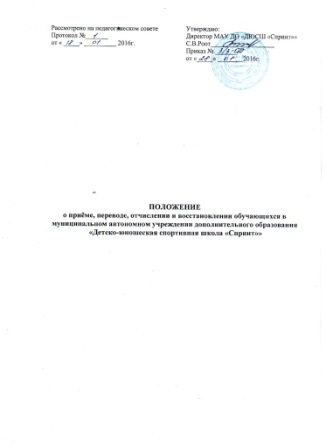 1.Общие положения1.1. Настоящее положение разработано в соответствии  ФЗ РФ «Об образовании» от 29.12.2012 № 273- ФЗ, Конвенцией о правах ребёнка, Типовым положением об образовательном учреждении дополнительного образования, санитарно- эпидемиологическими требованиями к учреждениям дополнительного образования.1.2. Занятия в   МАУ ДО «ДЮСШ «Спринт»», проводятся по Адаптированным программам, разработанным на основании примерных программ спортивной подготовки для детско-юношеских спортивных школ, специализированных детско-юношеских школ олимпийского резерва и утвержденным на Педагогическом совете. 1.3. Настоящее положение разработано с целью создания условий, обеспечивающих соблюдение прав  ребёнка на получение дополнительного образования, определяет правила приёма, перевода, отчисления и восстановления и обеспечивает реализацию конституционных прав граждан на образование, исходя из принципа равных условий приёма для всех поступающих.2.Порядок приёма2.1. Приём детей в ДЮСШ осуществляется на добровольной основе, в спортивно-оздоровительные группы (СОГ) и группы начальной подготовки (НП-1) без конкурсного отбора в течение всего учебного года.2.2. В группы НП-2 и учебно-тренировочные группы зачисляются только практически здоровые обучающиеся, прошедшие необходимую подготовку на этапе начальной подготовки не менее одного года при условии выполнении ими контрольных нормативов по общей физической  и специальной физической подготовке.2.3. Родители (законные представители) имеют право выбора отделения ДЮСШ с учётом индивидуальных особенностей детей, состояния их здоровья, уровня физического развития.2.4. Минимальный возраст зачисления детей в ДЮСШ определяется в зависимости от реализуемых программ по видам спорта. 2.5. Рекомендуемый максимальный возраст обучающихся – 18 лет (для учащейся молодёжи – 23года). 2.6. Приём детей осуществляется на основании следующих документов:- заявление о приёме в ДЮСШ (приложение №1);- медицинской справки о состоянии здоровья с заключением врача о возможности заниматься в ДЮСШ по избранному виду спорта.2.7. Приём детей оформляется приказом директора ДЮСШ.2.8. При приёме детей Учреждение обязано ознакомить поступающего и (или) его родителей (законных представителей) с Уставом, лицензией на осуществление образовательной деятельности,  Адаптированными программами и другими документами, регламентирующими организацию и осуществление образовательной деятельности, права и обязанности обучающихся.2.9. Дальнейшие взаимоотношения регулируются Договором (Приложение№2), заключённым в 2-х экземплярах между законным представителем несовершеннолетнего, включающим в себя взаимные права, обязанности и ответственность сторон, возникающие в процессе обучения и воспитания.2.10. Дополнительное образование предоставляется обучающимся на бесплатной основе за счет средств муниципального бюджета.2.11. ДЮСШ может оказывать дополнительные платные услуги, выходящие за рамки финансируемых из муниципального бюджета, по договорам с учреждениями, предприятиями, организациями и физическими лицами.2.12. Зачисление в ДЮСШ осуществляется на основании приказа директора не позднее 10 октября каждого года, для поступивших в течение учебного года – на следующий день после обращения.2.13. ДЮСШ вправе отказать в приёме  исключительно в следующих случаях:- возраст поступающего ниже минимального или выше максимального значения предусмотренного Уставом и Адаптированными программами ДЮСШ;- наличие медицинских противопоказаний.Отказ в приёме в ДЮСШ по иным основаниям не допускается.2.14. Приём на отделения осуществляется в течение всего года.2.15. Каждый ребёнок имеет право заниматься на нескольких отделениях, менять их.2.16. Продолжительность обучения зависит от возрастных особенностей обучающихся, направленности и сроков освоения программ, уровня подготовки в выбранном виде спорта.3.Порядок комплектования3.1. Комплектование групп на новый учебный год проводится по 10 октября ежегодно, в остальное время проводится доукомплектование в соответствии с установленными нормативами.3.2. Наполняемость групп определяется Учреждением на основании нормативно-правового  и программного обеспечения деятельности спортивных школ РФ. 3.3 Количество отделений в ДЮСШ определяется в соответствии с Уставом и лицензией на образовательную деятельность.3.4. Группы формируются как по одновозрастному, так и по разновозрастному принципу.4.Порядок перевода4.1. Порядок перевода из одной группы в другую определяется непосредственно  ДЮСШ и оформляется приказом директора на основании тренера-преподавателя.4.2. Перевод обучающихся в группу следующего года обучения или этапа спортивной подготовки проводится решением Педагогического совета на основании стажа занятий, выполнения контрольных нормативов общей и специальной физической подготовки, участия в соревнованиях, а так же заключения врача.4.3. Обучающиеся, не выполнившие требований контрольных нормативов общей и специальной физической подготовки на следующий год обучения не переводятся. Обучающиеся могут продолжить обучение повторно, но не более одного раза, затем они переводятся в группу  годом обучения ниже, либо в спортивно-оздоровительную группу. При улучшении спортивных результатов они могут быть восстановлены на тот же год и этап обучения, с которого они были переведены.5.Порядок отчисления и восстановления5.1. Отчисление обучающихся осуществляется:- на основании медицинского заключения, запрещающего обучающимся заниматься данным видом спорта;- по заявлению обучающихся и (или) их родителей (законных представителей) в связи с изменением места жительства, перехода в другое учреждение дополнительного образования и др.;- в случае систематических пропусков занятий (более 2 месяцев подряд) без уважительной причины;- по окончанию обучения в ДЮСШ.5.2. Отчисление обучающихся из ДЮСШ оформляется приказом директора.5.3. По решению Педагогического совета за грубые неоднократно совершённые нарушения Устава и правил внутреннего распорядка ДЮСШ допускается отчисление из ДЮСШ обучающего, независимо от возраста с уведомлением родителей (законных представителей). Грубым нарушением дисциплины признается нарушение, которое повлекло или могло повлечь тяжкие последствия в виде:- причинение ущерба жизни и здоровью обучающихся, сотрудников ДЮСШ;- причинение ущерба имуществу ДЮСШ, имуществу обучающихся, сотрудников, посетителей ДЮСШ.5.4. Отчисление может производиться после окончания этапа подготовки и (или) в течение учебного года.5.5. Не допускается отчисление обучающихся во время их болезни.5.6. Восстановление обучающегося в ДЮСШ производится в порядке установленном для приёма в ДЮСШ. Восстановление обучающихся осуществляется при улучшении спортивных результатов на основании сдачи контрольных нормативов по общей и специальной физической подготовке.5.Порядок отчисления и восстановления6.1. В случае отказа ДЮСШ в приёме или переводе обучающегося его родители (законные представители) имеют право обратиться в отдел по делам культуры, молодёжи и спорта администрации Викуловского муниципального района с заявлением об устранении разногласий.Директору МАУ ДО «Детско-юношеская спортивная школа «Спринт»»С.В.Роот___________________________(Ф.И.О. родителя (законного представителя))ЗАЯВЛЕНИЕПрошу зачислить моего ребёнка_______________________________________________________________________________________ в детско-юношескую спортивную школу на отделение ___________________________________________________________с Уставом ознакомлен(а), в обработке собственных данных и персональных данных ребёнка не возражаю._________________                                                      _________________  Дата                                                                                                              ПодписьПриложение №1.Анкета для родителейФ.И.О. ребёнка _________________________________________________Дата рождения _________________________________________________Домашний адрес, телефон___________________________________________________________________________________________Место учёбы, класс________________________________Классный руководитель____________________________Ф.И.О. родителей, место работы:Мать________________________________________________________________________________________________________Отец _________________________________________________________________________________________________________Состав семьи ___________человек: (далее подчеркнуть)полная;неполная;многодетная, количество детей до 18 лет ______;имеющая детей под опекой  ________ пофамильно __________________________________________________________________________________________________Какие еще школьные и внешкольные культурно-досуговые организации посещает Ваш ребёнок?___________________________________________________________________________________________________________________________________________________________________________________________________________________________.